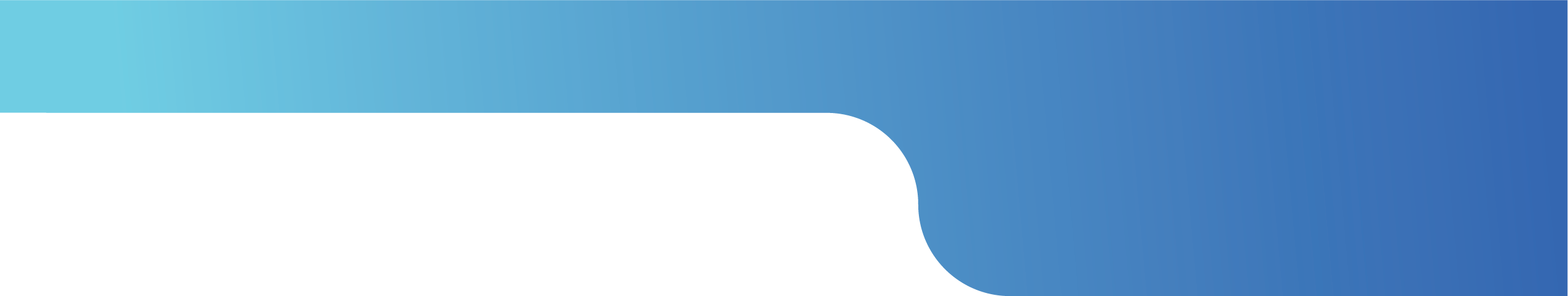 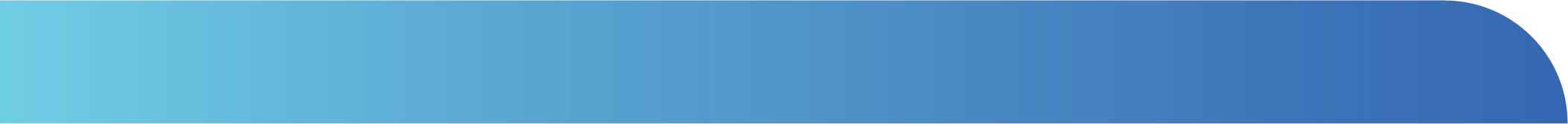 Centre for Language Studies External Language ProgrammeManual Registration FormPlease email the completed form to clslang@nus.edu.sg so that we may process your registration. Thank you.SalutationNameGenderNRIC/Passport no.Date Of BirthNationalityPhone no.Email AddressAddressEthnic GroupAffiliation (NUS alumni/student/staff)?Registering for National Silver Academy Courses?Claiming SkillsFuture Credits?CourseCourse LevelStart DateSeptember 2018 (TBC)